REPRÉSENTATIONS PARAMÉTRIQUES ET ÉQUATIONS CARTÉSIENNES Le cours en vidéo : https://youtu.be/naOM6YG6DJc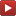 Partie 1 : Représentation paramétrique d'une droitePropriété : L'espace est muni d'un repère .Soit une droite  passant par un point  et de vecteur directeur .On a :  Il existe un réel  tel que Ce système s'appelle une représentation paramétrique de la droite .Démonstration :  et  sont colinéairesIl existe un réel  tel que Exemple :La droite passant par le point  et de vecteur directeur  a pour représentation paramétrique : Méthode : Utiliser la représentation paramétrique d'une droite Vidéo https://youtu.be/smCUbzJs9xo Soit les points  et .Déterminer les coordonnées du point d'intersection de la droite () avec le plan de repère .Correction- On commence par déterminer une représentation paramétrique de la droite () :Un vecteur directeur de () est : .La droite () passe par le point Une représentation paramétrique de () est : , .- Soit  le point d'intersection de la droite () avec le plan de repère .Alors  car  appartient au plan de repère .Donc  soit  .Et donc : Le point  a donc pour coordonnées .Partie 2 : Équation cartésienne d'un planPropriété : L'espace est muni d'un repère orthonormé .Un plan  de vecteur normal  non nul admet une équation de la forme , avec .Réciproquement, si ,  et  sont non tous nuls, l'ensemble des points  tels que , avec , est un plan.Cette équation s’appelle équation cartésienne du plan .Démonstration au programme :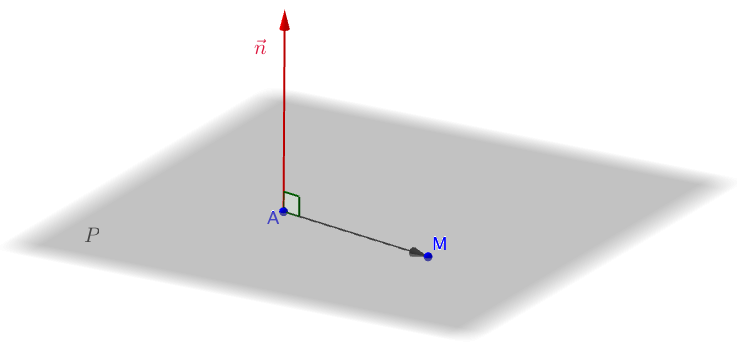  Vidéo https://youtu.be/GKsHtrImI_o- Soit un point  de .  et  sont orthogonaux	          . avec - Réciproquement, supposons par exemple que  (,  et  sont non tous nuls).On note E l'ensemble des points  vérifiant l'équation Alors le point  vérifie l'équation . Et donc E.Soit un vecteur . Pour tout point , on a : ..E est donc l'ensemble des points   tels que ..Donc l'ensemble E est le plan passant par  et de vecteur normal .Exemple : Le plan d'équation cartésienne  a pour vecteur normal Méthode : Déterminer une équation cartésienne de plan Vidéo https://youtu.be/s4xqI6IPQBY Dans un repère orthonormé, déterminer une équation cartésienne du plan  passant par le point  et de vecteur normal . Correction● Une équation cartésienne de  est de la forme .● Le point  appartient à  donc ses coordonnées vérifient l'équation :  donc .Une équation cartésienne de  est donc : .Propriété : Deux plans sont perpendiculaires lorsqu'un vecteur normal de l'un est orthogonal à un vecteur normal de l'autre.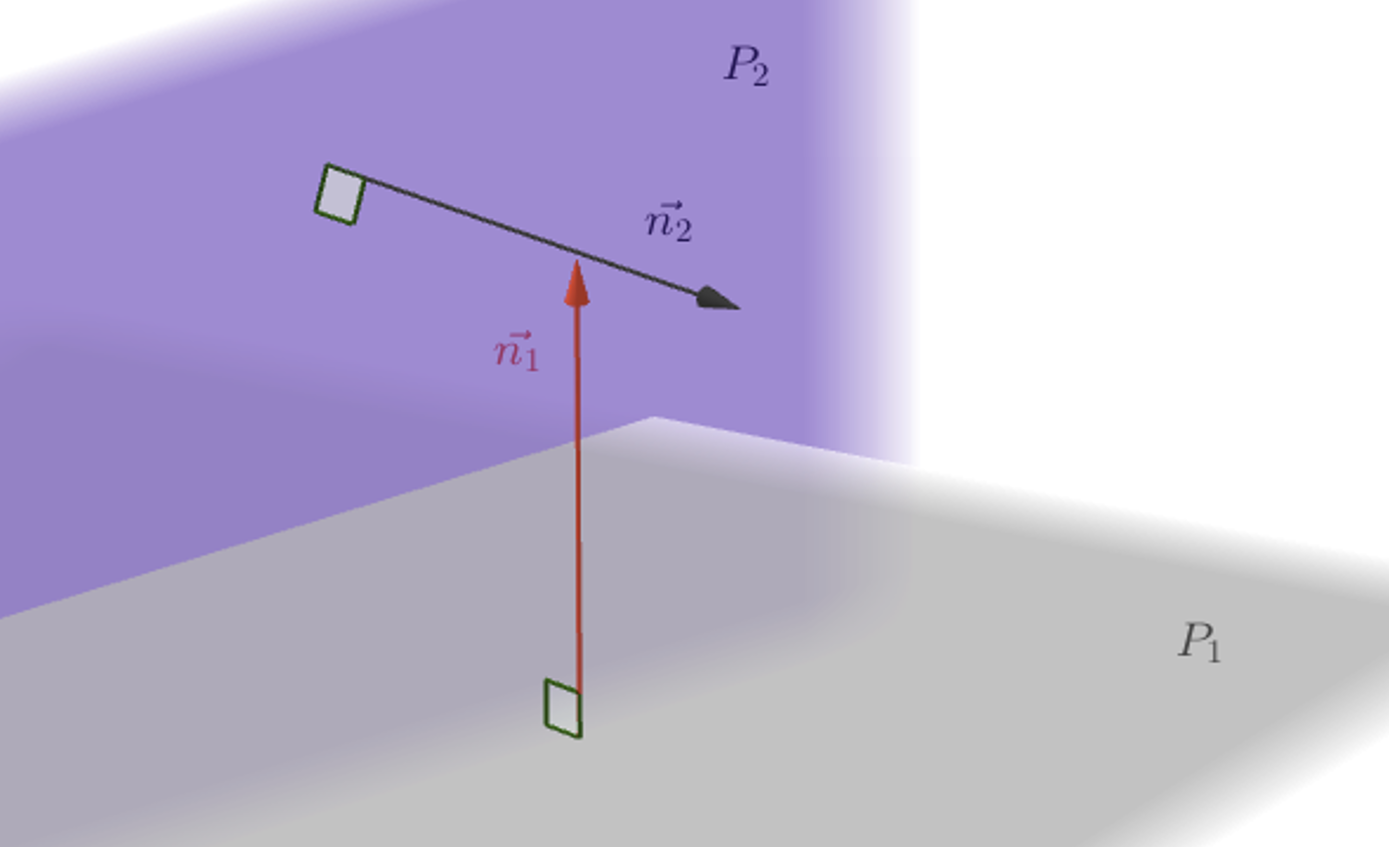 Méthode : Démontrer que deux plans sont perpendiculaires Vidéo https://youtu.be/okvo1SUtHUc Dans un repère orthonormé, les plans  et  ont pour équations respectives :   et .Démontrer que les plans  et  sont perpendiculaires.CorrectionLes plans et sont perpendiculaires si et seulement si un vecteur normal de l'un est orthogonal à un vecteur normal de l'autre.Un vecteur normal de est  et un vecteur normal de est .Les vecteurs  et  sont orthogonaux donc les plans et sont perpendiculaires.Partie 3 : Applications Méthode : Déterminer l'intersection d'une droite et d'un plan Vidéo https://youtu.be/BYBMauyizhE Dans un repère orthonormé, le plan  a pour équation .Soit  et.a) Démontrer que la droite () et le plan  sont sécants.b) Déterminer leur point d'intersection.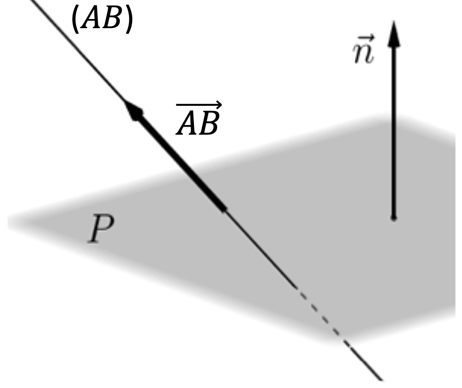 Correctiona) Un vecteur normal de  est .() et  sont sécants si  et  ne sont pas orthogonaux.On a : .Comme : , on conclut que () et le plan  ne sont pas parallèles et donc sont sécants.b) Une représentation paramétrique de la droite () est :, .Le point , intersection de () et de , vérifie donc le système suivant :On a donc :   soit  D’où : Ainsi la droite () et le plan  sont sécants en .Méthode : Déterminer les coordonnées du projeté orthogonal d’un point sur une droite  Vidéo https://youtu.be/RoacrySlUAUDans un repère orthonormé, on donne les points ,   et .Déterminer les coordonnées du projeté orthogonal du point  sur la droite ().CorrectionOn appelle  le projeté orthogonal du point  sur la droite ().On a : Une représentation paramétrique de () est :, .Le point  appartient à la droite () donc ses coordonnées vérifient les équations du système paramétrique de ().On a ainsi :  et donc Or,  et  sont othogonaux, donc :.Le point , projeté orthogonal du point  sur la droite (), a donc pour coordonnées :Méthode : Déterminer l'intersection de deux plans - NON EXIGIBLE - Vidéo https://youtu.be/4dkZ0OQQwaQ Dans un repère orthonormé, les plans  et  ont pour équations respectives :  et .1) Démontrer que les plans  sont sécants.2) Déterminer une représentation paramétrique de leur droite d'intersection .Correction1)  sont sécants si leurs vecteurs normaux ne sont pas colinéaires.Un vecteur normal de  est  et un vecteur normal de est .Les coordonnées des deux vecteurs ne sont pas proportionnelles donc les vecteurs ne sont pas colinéaires.2) Le point  de , intersection de  et de , vérifie donc le système suivant :On choisit par exemple  comme paramètre et on pose . On a alors :Ce dernier système est une représentation paramétrique de , avec .RÉSUMÉ : Pour démontrer des positions relatives●  droite de vecteur directeur .    plan de vecteur normal . et  sont…●  plan de vecteur normal . plan de vecteur normal . et  sont…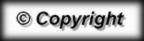 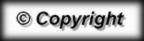 parallèles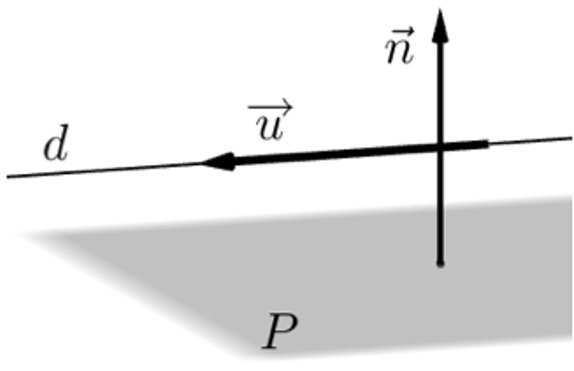 sécants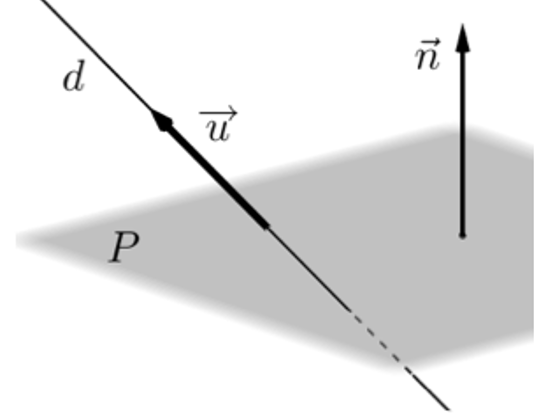 orthogonaux et  colinéaires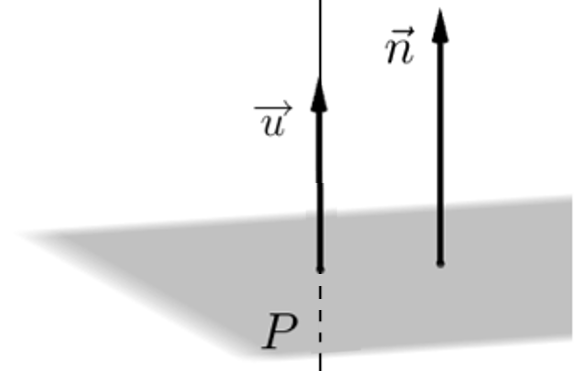 parallèles et  colinéaires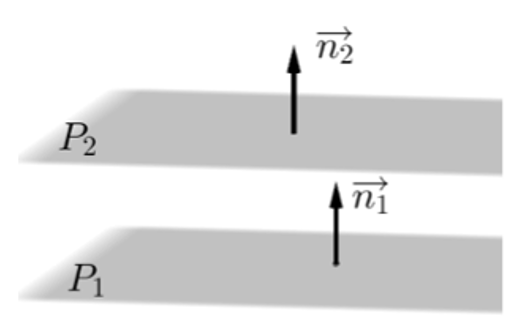 sécants et   non colinéaires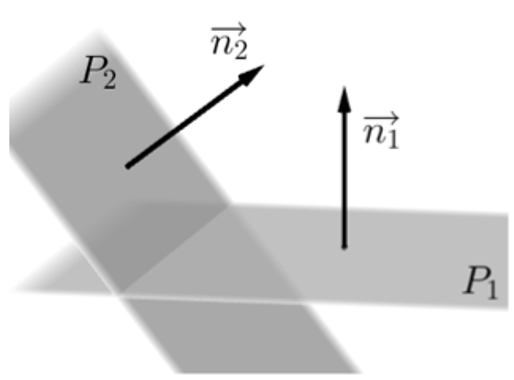 perpendiculaires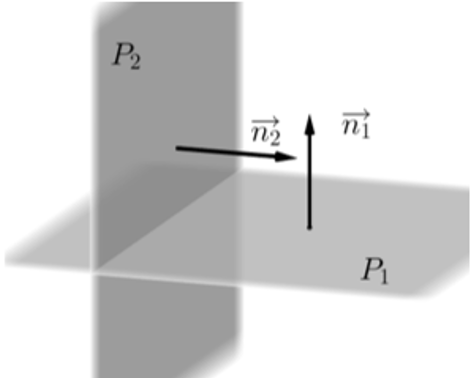 